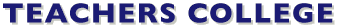 Office of Access and Services for Individuals with Disabilities Guidelines for Clinical/Medical Documentation Clinical/medical documentation should include: The nature of the diagnosis How the assessment of the diagnosis was done (e.g., battery of tests administered) An assessment of the level of impact that the disability has on function, specifically related to academic settings Medication information (if relevant), including how side effects are or are not affecting function in an academic setting Professional recommendations for academic settings 